9	to consider and approve the Report of the Director of the Radiocommunication Bureau, in accordance with Article 7 of the Convention:9.1	on the activities of the Radiocommunication Sector since WRC-15;9.1 (9.1.4) 	Resolution 763 (WRC-15) - Stations on board sub-orbital vehiclesIntroductionUnder this agenda item it was necessary:1	to conduct studies to identify any required technical and operational measures, in relation to stations on board sub-orbital vehicles that could assist to avoid harmful interference between radiocommunication services;2	to conduct studies to determine spectrum requirements and, based on the outcome of these studies, to consider a possible future agenda item for WRC-23.The RCC Administrations consider that stations supporting sub-orbital flights should be operated within the framework of existing radio services and be subject to the regulatory, technical and procedural provisions currently in force for such services. The RCC Administrations also consider that no changes need be made to the provisions of the Radio Regulations governing the use of stations on board sub-orbital vehicles at this stage.ProposalIn order to address WRC-19 agenda item 9.1, issue 9.1.4, it is proposed to use the regulatory text contained in annex.Further studies are not required before WRC-23 and it is proposed that Resolution 763 (WRC-15) be deleted.NOC	RCC/12A21A4/1ARTICLESReasons:	Based on the results of the studies conducted, it was established that stations on board sub-orbital vehicles will use existing frequency existing allocations, in particular for systems and applications related to aviation safety and standardized by ICAO for harmonization and interoperability.NOC	RCC/12A21A4/2APPENDICESReasons:	Based on the results of the studies conducted, it was concluded that there is no need for any change to Volume 2 “Appendices” of the Radio Regulations. NOC	RCC/12A21A4/3RESOLUTIONSReasons:	Based on the results of the studies conducted, it was concluded that there is no need for any change to Volume 3 “Resolutions and Recommendations” of the Radio Regulations, with the exception of the deletion of Resolution 763 (WRC-15).NOC	RCC/12A21A4/4RECOMMENDATIONSReasons:	Based on the results of the studies conducted, it was concluded that there is no need for any change to the Recommendations contained in Volume 3 of the Radio Regulations.SUP	RCC/12A21A4/5RESOLUTION 763 (WRC-15)Stations on board sub-orbital vehiclesReasons:	Based on the results of the studies conducted, it was concluded that the studies specified in the text of the Resolution have been completed and that there is no need for this Resolution in Volume 3 “Resolutions and Recommendations” of the Radio Regulations.______________World Radiocommunication Conference (WRC-19)
Sharm el-Sheikh, Egypt, 28 October – 22 November 2019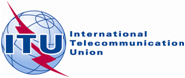 PLENARY MEETINGAddendum 4 to
Document 12(Add.21)-E23 June 2019Original: RussianRegional Commonwealth in the field of Communications Common ProposalsRegional Commonwealth in the field of Communications Common Proposalsproposals for the work of the conferenceproposals for the work of the conferenceAgenda item 9.1(9.1.4)Agenda item 9.1(9.1.4)